ПРАВИТЕЛЬСТВО РЕСПУБЛИКИ ТЫВАПОСТАНОВЛЕНИЕот 7 апреля 2017 г. N 153ОБ УТВЕРЖДЕНИИ ПОЛОЖЕНИЯ О КОЛЛЕГИИМИНИСТЕРСТВА ЗДРАВООХРАНЕНИЯ РЕСПУБЛИКИ ТЫВАИ ЕЕ СОСТАВАВ соответствии со статьей 12 Конституционного закона Республики Тыва от 31 декабря 2003 г. N 95 ВХ-1 "О Правительстве Республики Тыва", постановлением Правительства Республики Тыва от 12 сентября 2016 г. N 394 "О Примерном положении о коллегии органа исполнительной власти Республики Тыва" Правительство Республики Тыва постановляет:1. Утвердить прилагаемые:Положение о коллегии Министерства здравоохранения Республики Тыва;состав коллегии Министерства здравоохранения Республики Тыва.2. Признать утратившими силу:постановление Правительства Республики Тыва от 24 июля 2013 г. N 459 "Об утверждении Положения о коллегии Министерства здравоохранения Республики Тыва и ее состава";постановление Правительства Республики Тыва от 26 апреля 2014 г. N 161 "О внесении изменений в состав коллегии Министерства здравоохранения Республики Тыва";постановление Правительства Республики Тыва от 2 июля 2015 г. N 327 "О внесении изменений в Положение о коллегии Министерства здравоохранения Республики Тыва и ее состав";постановление Правительства Республики Тыва от 8 июня 2016 г. N 230 "О внесении изменений в состав коллегии Министерства здравоохранения Республики Тыва".3. Разместить настоящее постановление на официальном интернет-портале правовой информации (www.pravo.gov.ru) и официальном сайте Республики Тыва в информационно-телекоммуникационной сети "Интернет".Заместитель Председателя ПравительстваРеспублики ТываА.БРОКЕРТУтвержденопостановлением ПравительстваРеспублики Тываот 7 апреля 2017 г. N 153ПОЛОЖЕНИЕО КОЛЛЕГИИ МИНИСТЕРСТВА ЗДРАВООХРАНЕНИЯ РЕСПУБЛИКИ ТЫВАI. Общие положения1. Коллегия Министерства здравоохранения Республики Тыва (далее - коллегия) является коллегиальным совещательным органом при Министерстве здравоохранения Республики Тыва (далее - Министерство).2. Коллегия в своей деятельности руководствуется Конституцией Российской Федерации, федеральными конституционными законами, федеральными законами, правовыми актами Президента Российской Федерации и Правительства Российской Федерации, Конституцией Республики Тыва, конституционными законами Республики Тыва, законами Республики Тыва, правовыми актами Главы Республики Тыва и Правительства Республики Тыва, а также настоящим Положением.3. Коллегия осуществляет свою деятельность в соответствии с принципами коллегиальности и ответственности за принимаемые решения.II. Полномочия коллегии4. К основным полномочиям коллегии относятся:рассмотрение вопросов исполнения Министерством поручений Главы Республики Тыва и Правительства Республики Тыва;рассмотрение проектов государственных программ Республики Тыва, проектов изменений в государственные программы Республики Тыва, заказчиком по которым является Министерство;рассмотрение полугодовых и ежегодных отчетов об исполнении государственных программ Республики Тыва, заказчиком и (или) исполнителем по которым является Министерство;рассмотрение показателей курируемой отрасли, оказывающих влияние на социально-экономическое развитие Республики Тыва;рассмотрение проектов ведомственных правовых актов, а также проектов правовых актов, инициируемых к принятию Правительством Республики Тыва, влекущих крупные расходы из республиканского бюджета Республики Тыва;одобрение предполагаемых к заключению Министерством крупных сделок;рассмотрение отчета министра здравоохранения Республики Тыва о целевом расходовании крупных расходов и крупных сделок (указанные отчеты рассматриваются не менее чем один раз в календарный год);рассмотрение результатов проверок финансовой, финансово-хозяйственной деятельности Министерства (рассматриваются не позднее одного месяца со дня поступления в Министерство результатов соответствующих проверок);рассмотрение иных важнейших вопросов деятельности Министерства и подведомственных ему учреждений, являющихся обязательными к рассмотрению на коллегии Министерства, в том числе выработка согласованных решений и рекомендаций по наиболее важным вопросам и полномочиям, возложенным на Министерство.III. Порядок формирования коллегии5. Коллегия образуется в составе председателя, заместителя председателя, секретаря, руководителей структурных подразделений Министерства, представителей общественности. По решению Министерства в состав коллегии могут включаться также представители иных органов исполнительной власти по согласованию.6. Председателем коллегии (далее - председатель) является министр здравоохранения Республики Тыва.7. Численный и персональный состав коллегии, а также соответствующие изменения в него утверждаются Правительством Республики Тыва.IV. Другие участники заседаний коллегии8. На заседания коллегии приглашается курирующий заместитель Председателя Правительства Республики Тыва.9. В исключительных случаях, при рассмотрении важнейших вопросов деятельности Министерства приглашение принять участие в заседании коллегии направляется Главе Республики Тыва.10. В рассмотрении вопросов на заседаниях коллегии по решению председателя могут принимать участие представители иных государственных органов Республики Тыва и организаций, имеющих отношение к рассматриваемым вопросам.V. Организация работы коллегии11. Основной формой деятельности коллегии является заседание коллегии.12. Подготовку работы коллегии, организационно-техническое обеспечение заседания коллегии осуществляет секретарь коллегии (далее - секретарь).13. Работа коллегии осуществляется на основе утвержденного председателем плана Министерства, разработанного в соответствии с приоритетными направлениями деятельности Министерства, исходя из возложенных на него задач.14. Проект повестки заседания коллегии подготавливается секретарем на основе предложений структурных подразделений Министерства, которые должны быть согласованы с курирующими заместителями министра здравоохранения Республики Тыва и представлены не позднее чем за две недели до начала формирования повестки заседания.Представляемые предложения должны содержать наименование вопроса и обоснование необходимости его обсуждения на заседании коллегии, состав исполнителей и соисполнителей.Руководители структурных подразделений Министерства, на которых возложена подготовка материалов к заседаниям коллегии, несут персональную ответственность за качество их подготовки и своевременность представления материалов.15. Повестку заседания коллегии, а также материалы, подготовленные к заседанию коллегии, секретарь представляет председателю не менее чем за пять рабочих дней до назначенной даты заседания.16. Одобренная председателем повестка заседания коллегии, а также соответствующие материалы к заседанию в трехдневный срок направляются членам коллегии, а при необходимости - иным участникам заседания коллегии.17. Заседания коллегии проводятся по мере необходимости, но не реже одного раза в полугодие в соответствии с планом работы коллегии.18. Вопросы неотложного характера могут обсуждаться коллегией на внеочередных ее заседаниях, созываемых в порядке, установленном настоящим Положением.Решение о проведении внеочередного заседания коллегии принимается председателем.19. Заседания коллегии проводит председатель, а в его отсутствие - заместитель председателя.20. Заседание коллегии считается правомочным, если на нем присутствуют не менее половины численного состава коллегии.21. Члены коллегии обязаны присутствовать на заседаниях коллегии без права замены. Освобождение членов коллегии от участия в заседании коллегии допускается с разрешения председателя или лица, его замещающего. О невозможности присутствовать на заседании коллегии по уважительной причине члены коллегии заблаговременно информируют секретаря.22. Решения коллегии принимаются общим согласием членов коллегии. По решению председательствующего на заседании коллегии может быть проведено голосование. В этом случае решение принимается большинством голосов членов коллегии. При равенстве голосов решающим является голос председательствующего на заседании коллегии.23. Решение коллегии оформляется протоколом, который подписывается председателем и секретарем.Члены коллегии, имеющие особое мнение по решению коллегии, должны изложить его в письменном виде и приложить к указанному проекту постановления коллегии.VI. Контроль за исполнением решений коллегии24. Секретарь в течение трех рабочих дней после проведения заседания коллегии представляет на утверждение решение коллегии председателю и осуществляет:рассылку утвержденного решения коллегии членам коллегии и заинтересованным лицам;размещение на официальном сайте Министерства в информационно-телекоммуникационной сети "Интернет" протоколов заседания коллегии и повестки проведения очередного заседания коллегии.25. Контроль за исполнением решений коллегии возлагается на председателя и его заместителя.26. Текущий контроль сроков исполнения решений коллегии осуществляется секретарем. Члены коллегии, руководители структурных подразделений Министерства и подведомственных медицинских организаций Республики Тыва своевременно представляют секретарю информацию по исполнению решений коллегии.Утвержденпостановлением ПравительстваРеспублики Тываот 7 апреля 2017 г. N 153СОСТАВКОЛЛЕГИИ МИНИСТЕРСТВА ЗДРАВООХРАНЕНИЯ РЕСПУБЛИКИ ТЫВА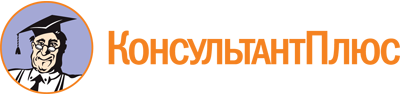 Постановление Правительства Республики Тыва от 07.04.2017 N 153
(ред. от 26.01.2022)
"Об утверждении Положения о коллегии Министерства здравоохранения Республики Тыва и ее состава"Документ предоставлен КонсультантПлюс

www.consultant.ru

Дата сохранения: 18.07.2022
 Список изменяющих документов(в ред. постановлений Правительства РТот 14.09.2018 N 483, от 30.07.2020 N 339,от 07.08.2020 N 361, от 03.12.2020 N 603,от 09.06.2021 N 272, от 26.01.2022 N 24)Список изменяющих документов(в ред. Постановления Правительства РТ от 26.01.2022 N 24)Югай А.К.-министр здравоохранения Республики Тыва, председатель;Куулар М.Д.-первый заместитель министра здравоохранения Республики Тыва, заместитель председателя;Болаа А.А.-начальник отдела организационно-правового обеспечения и контроля Министерства здравоохранения Республики Тыва, секретарь;Анай-оол В.Х.-директор Территориального фонда обязательного медицинского страхования Республики Тыва (по согласованию);Долаан А.Д.-руководитель Службы по лицензированию и надзору отдельных видов деятельности Республики Тыва;Дудуп Ч.М.-заместитель министра труда и социальной политики Республики Тыва;Кажин-оол А.П.-директор ГБУЗ "Медицинский информационно-аналитический центр Республики Тыва";Кужугет Р.А.-председатель правления общественной организации "Медицинская палата Республики Тыва" (по согласованию);Куулар Д.Т.-заместитель министра здравоохранения Республики Тыва;Монгуш А.К.-заместитель председателя Комитета Верховного Хурала (парламента) Республики Тыва по социальной политике (по согласованию);Монгуш В.М.-первый заместитель министра образования и науки Республики Тыва;Монгуш Ш.А.-председатель общественной организации "Ассоциация медицинских сестер Республики Тыва" (по согласованию);Намдак А.А.-руководитель Территориального органа Федеральной службы по надзору в сфере здравоохранения по Республике Тыва (по согласованию);Начин А.А.-председатель совета главных врачей при Министерстве здравоохранения Республики Тыва (по согласованию);Ондар А.В.-председатель совета молодых специалистов при Министерстве здравоохранения Республики Тыва;Ондар Д.О.-председатель ТРО "Профсоюз работников здравоохранения Российской Федерации" (по согласованию);Ондар О.В.-заместитель министра здравоохранения Республики Тыва;Ондар С.О.-начальник отдела лечебно-профилактической помощи взрослому населению Министерства здравоохранения Республики Тыва;Саая Ч.Н.-заместитель министра здравоохранения Республики Тыва;Салчак Л.К.-руководитель Управления Федеральной службы по надзору в сфере защиты прав потребителей и благополучия человека по Республике Тыва (по согласованию);Уржук А.А.-начальник отдела охраны материнства и детства и санаторно-курортного дела Министерства здравоохранения Республики Тыва.